Budget Update: Back to school bash, PTO memberships, back to school breakfast, Lanyards discussed Beginning balance 15,825 end Balance 13338.84Requests for funds:Recorders for student purchase (Iwona Bielaska) looking for money upfront to purchase recorders for all students and will reimburse PTO what parents will give back. Flocabulary teacher/student resource (Alex Pappas)Wildcat Rock: Rock outside the school to be painted to celebrate events, Birthdays, or special occasions Parents can rent the rock for a period of time and paint it themselves to celebrate students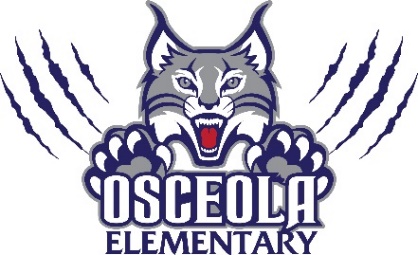 Applebee’s Partnership opportunities: Possible 5th Grade pancake breakfast with Applebee’s to help offset the price of the 5th grade trip to sea worldSeptember 14th Open House Night K-2nd 5:00-6:30 and 3rd-5th 7:00-8:00 PTO purchase pizza for events and serve food to the families. Volunteers needed to help serve for both nights. Amber will put out a sign up genius for the two nightsSeptember 26th-October 10th Charleston Wrap fundraising order envelopes going home on the 26thSeptember 27th Dads take your child to school day 7:00-8:00 dad or dad figure to attend volunteers needed to serve breakfast. Sign up Genius for event Evans automotive is sponsoring events.  September 28th Chick-fil-a Spirit Night 5:30-7:30pm (confirmed) Volunteer needed to help dress and escort the Cow (Sept 28th during parent pick up only) October 5th Muffins for Moms: team decided to revisit the timing of this event and are looking into rescheduling it to fall later in the year. Team Tabled this event October 20th Fall Festival: Booths and Idea’s for fall festival free event for families, Grilling hotdogs and hamburgers, Hayride with golf carts, Grade levels will receive and update for planning. Separating movie night from festival night.October 23rd-30th Box Top Collection Competition (submit box tops by Nov. 1st) collect for box tops. Open discussion to have box tops go to 5th grade trip. Box tops collects 2x a year second collection may be able to go to 5th grade team.October 25th Tijuana Flats Spirit Night Open Floor/ Questions/ Comments: teachers seek out one parent and email Osceola PTO about support/volunteers.  Classroom parent or contact information passed on to PTO to increase help and support for events.  Linking sign up Genius to text alerts to get further parent involvement